Patient Health Assessment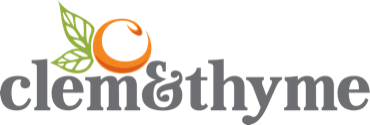 Personal Information: Name: __________________________________Address: _________________________________Email: ___________________________________Sex: _____________________________________Age: ____________________________________DOB: ____________________________________Phone (home): __________________________Phone (cell): ____________________________Occupation: ____________________________Place of employment: ___________________Hours worked per week/What work shift? _________________________________________Marital Status: ___________________________Living with: Family? Friends? Alone? _______Number of persons in household? _________Number of children in household? ________Ages of children? ________________________Health status of others in household? __________________________________________Recent Medical Care: Name of Primary Care Physician: _________________________________________________________Address of Primary Care Physician: ________________________________________________________Phone/Fax # of Primary Care Physician: ___________________________________________________Date of last checkup: ____________________________________________________________________Recent hospitalizations: __________________________________________________________________Family Medical History: Check items that apply for your blood relatives, including children, brothers, sisters, parents and grandparents. Alcohol/Substance AbuseCancerDiabetes/Pre-diabetes/Gestational diabetesDepression/Mental IllnessFood sensitivityFood allergiesFood intolerancesBone healthStrokeHeart disease/Heart attackHigh blood pressureHigh cholesterol/triglyceridesOverweight/ObesityThyroid dysfunctionGastrointestinal disordersHeadaches/MigrainesAutoimmune diseaseOther conditions ____________________________________Are your parents living? _________ If not, at what age did he/she die? Mother_______ Father________Personal Medical History: Check problems you have had that have been diagnosed by a physician or other health care professionalAlcohol/Substance AbuseAnemiaCancerChewing difficultyDiabetes/Pre-diabetes/Gestational diabetesDepression/Mental IllnessFood sensitivityAllergiesFood intolerancesBone diseasesCOPDGallbladder disorderGoutFrequent Constipation/DiarrheaChronic FatigueFrequent BloatingReflux/GERDEating disorderPolycystic Ovary SyndromeFibromyalgiaAcne/Eczema/Skin IssuesInsomnia/Sleep Apnea/Sleeping problemsUlcerStrokeHeart disease/Heart attackHigh blood pressureHigh cholesterol/triglyceridesOverweight/ObesityThyroid dysfunctionGastrointestinal disordersHeadaches/MigrainesMenopause/Perimenopause/
PostmenopauseNutrient deficienciesAutoimmune diseasesSurgical History
____________________________________Other conditions ____________________________________
____________________________________Are you currently being treated for any health conditions? _______________________________________________________________________________________Weight/Height History:Current height: _______________________Current weight: _______________________Weight one year ago? ________________Highest Adult Weight? _________________Lowest Adult Weight? _________________Desired Weight? ______________________Have you lost or gained weight recently? _____________________________Was this an intentional change? _______How often do you weigh yourself? _______________________________________Are you obsessed with the number on the scale? ____________________________Dieting History: (please skip this section if not focused on weight management)How many times have you tried to lose weight? _______________________________Age at first attempt? _________________________________________________________What diet did you follow? ____________________________________________________Why did you go on that diet? _________________________________________________List other weight loss attempts: ________________________________________________Diet: Year?Outcome?____________________________________________________________________________________________________________________________________________________________________________________________________________________________________________________________________________________________________________________________________________________________________________________________________________________________________Do you experience times when you eat uncontrollably? ___________________________________If so, please explain ______________________________________________________________________Do you currently restrict food intake for weight control? ____________________________________If so, please explain? _____________________________________________________________________Do you have a history of disordered eating? ______________________________________________If so, please explain? _____________________________________________________________________Medications: Include nonprescription drugs, aspirin, laxatives, antacids, oral contraceptives, estrogen, vitamins/minerals, herbs, supplements. Please list dosage and frequency.___________________________________________________________________________________________________________________________________________________________________________________________________________________________________________________________________________________________________________________________________________________________________________________________________________________________________________________Health Habits: Do you use tobacco? ________________If so, how much daily? ________________Do you drink alcohol? _________________If so, how many drinks per week? ______Do you exercise? ____________________Number of times per week? __________Number of minutes per session? _______Describe your exercise? _____________________________________________________________________________________________________________________Do you enjoy it? ______________________________________________________________________________Limitations on Physical Activity? _______________________________________How is your stress level? ______________High, moderate, low (Circle One)What stresses you out? ________________Do you practice stress management? (yoga, massage, deep breathing, prayer, reading etc.) __________________________________How are your sleep habits? ______________________________________________________________________________Number of hours of continuous sleep per night? ____________________________Do you take naps? ____________________Are you tired during the day? __________Eating Habits:How many days per week do you eat: Breakfast_______ Lunch__________ Dinner__________Do you snack? _______ What times? ____________________________________________________Do you buy or pack your lunches? _____________________________________________________Number of days pack/week________ Number of days buy_______________________________Do you eat out? _________ How many meals per week? _________________________________What are your favorite restaurants/fast food? _______________________________________________________________________________________Who prepares the meals at home? ____________________________________________________Who does the grocery shopping? ______________________________________________________Do you read food labels? ___________ If so, what do you look for? _______________________________________________________________________________________Do the nutrition facts influence your decision to eat the food? Y or NDo you eat in the car? Y or NDo you eat while watching TV? Y or NDo you eat while reading, on your phone, or on the computer? Y or NDo you eat fast? Y or NDo you eat when you’re bored? Y or NDo you eat when you’re stressed? Y or NDo you eat when you’re emotional/angry? Y or NDo you eat when you’re lonely? Y or NDo you eat when you’re anxious? Y or NDo you eat when you’re not hungry? Y or NDo you eat for comfort? Y or NDo you eat more at potlucks, social events, etc.? Y or NDo you avoid certain foods? Please explain_____________________________________________________________________________________________________________________________________________________________________What are your favorite foods? _____________________________________________________________________________________________________________________________________________________________________________Do you crave certain foods? ______________________________________________________________________________________________________________________________________________________________________________Do you feel your portion sizes are larger than they should be? Explain.______________________________________________________________________________________________________________________________________________________________________________Have you ever been seen by a Dietitian/Nutritionist?If yes, Who? When? Why? _____________________________________________________________What did you like/dislike about this dietitian? ______________________________________________________________________________________________________________________________________________________________________________Have you ever been advised by your physician to follow a certain diet? ______________________________________________________________________________________________________________________________________________________________________________Are you following a certain diet currently? ______________________________________________________________________________________________________________________________________________________________________________How did you hear about Healthy Hearts Nutrition?______________________________________________________________________________________________________________________________________________________________________________List any nutrition goals you hope to achieve as a result of nutrition counseling? ___________________________________________________________________________________________________________________________________________________________________________________________________________________________________________________________________________________________________________________________________________________________________________________________________________________________________________________